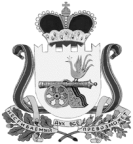 АДМИНИСТРАЦИЯ ТУМАНОВСКОГО СЕЛЬСКОГО ПОСЕЛЕНИЯВЯЗЕМСКОГО РАЙОНА СМОЛЕНСКОЙ ОБЛАСТИ                                П О С Т А Н О В Л Е Н И Еот  30.10.2020№ 136село ТумановоВ соответствии с пунктом 7 статьи 47.1 Бюджетного кодекса Российской Федерации и ПостановлениемПравительства Российской Федерации от 31 августа 2016 года № 868 "О порядке формирования и ведения перечня источников доходов Российской Федерации"Администрация Тумановского сельского поселения Вяземскогорайона Смоленскойобласти п о с т а н о в л я е т:1. Утвердить прилагаемыйПорядок формирования и ведения реестра источников доходов бюджета муниципального образования Тумановского сельского поселения Вяземского района Смоленской области.Разместить настоящее постановление на официальном сайте АдминистрацииТумановского сельского поселения Вяземского района Смоленской области.3. Контроль за исполнением настоящего постановления оставляю за собой.Глава муниципального образованияТумановского сельского поселенияВяземского района Смоленской областиМ.Г. ГущинаОб утверждении Порядка формирования и ведения реестра источников доходов бюджетамуниципального образования Тумановского сельского поселения Вяземского района Смоленской области